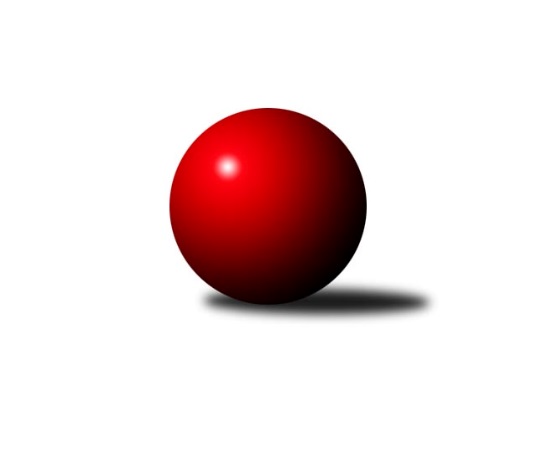 Č.13Ročník 2014/2015	10.1.2015Nejlepšího výkonu v tomto kole: 3640 dosáhlo družstvo: SKK Svijany  Vrchlabí1. KLM 2014/2015Výsledky 13. kolaSouhrnný přehled výsledků:Baník Stříbro Klokani	- KK Slavoj Praha	3:5	3374:3398	14.0:10.0	10.1.KK Moravská Slávia Brno ˝A˝	- TJ Sokol Kolín 	7:1	3597:3327	17.5:6.5	10.1.TJ Centropen Dačice	- TJ Valašské Meziříčí	1:7	3310:3406	8.0:16.0	10.1.HKK Olomouc ˝A˝	- TJ Sokol KARE Luhačovice˝A˝	6:2	3539:3463	14.0:10.0	10.1.SKK Svijany  Vrchlabí	- SKK Rokycany	5:3	3640:3609	14.0:10.0	10.1.TJ Sokol Husovice	- SKK  Náchod	6:2	3413:3387	11.5:12.5	10.1.Tabulka družstev:	1.	TJ Sokol Husovice	13	11	0	2	67.0 : 37.0 	182.0 : 130.0 	 3465	22	2.	SKK Rokycany	13	8	2	3	66.0 : 38.0 	188.0 : 124.0 	 3474	18	3.	HKK Olomouc ˝A˝	13	7	2	4	55.0 : 49.0 	164.5 : 147.5 	 3483	16	4.	KK Slavoj Praha	13	8	0	5	55.0 : 49.0 	144.0 : 168.0 	 3476	16	5.	SKK Svijany  Vrchlabí	13	7	1	5	52.0 : 52.0 	157.0 : 155.0 	 3439	15	6.	KK Moravská Slávia Brno ˝A˝	13	7	0	6	58.0 : 46.0 	163.5 : 148.5 	 3400	14	7.	TJ Sokol KARE Luhačovice˝A˝	13	6	0	7	56.0 : 48.0 	161.0 : 151.0 	 3388	12	8.	TJ Valašské Meziříčí	13	6	0	7	49.0 : 55.0 	150.5 : 161.5 	 3433	12	9.	Baník Stříbro Klokani	13	5	0	8	50.0 : 54.0 	149.5 : 162.5 	 3429	10	10.	TJ Centropen Dačice	13	4	0	9	43.0 : 61.0 	144.5 : 167.5 	 3408	8	11.	TJ Sokol Kolín	13	3	1	9	35.0 : 69.0 	131.0 : 181.0 	 3291	7	12.	SKK  Náchod	13	3	0	10	38.0 : 66.0 	136.5 : 175.5 	 3428	6Podrobné výsledky kola:	 Baník Stříbro Klokani	3374	3:5	3398	KK Slavoj Praha	David Junek	136 	 137 	 160 	143	576 	 1:3 	 587 	 142	150 	 129	166	David Kuděj	Vlastimil Zeman ml. ml.	145 	 139 	 130 	161	575 	 2:2 	 592 	 138	141 	 162	151	Zdeněk Gartus	Vlastimil Zeman st.	140 	 134 	 135 	149	558 	 3:1 	 534 	 125	150 	 132	127	Petr Pavlík	Ladislav Urban	142 	 125 	 115 	129	511 	 2:2 	 550 	 141	116 	 152	141	Stanislav Březina	Lukáš Doubrava	141 	 152 	 140 	132	565 	 3:1 	 564 	 131	145 	 160	128	Evžen Valtr	Jiří Baloun	138 	 149 	 150 	152	589 	 3:1 	 571 	 150	144 	 137	140	Anton Stašákrozhodčí: Nejlepší výkon utkání: 592 - Zdeněk Gartus	 KK Moravská Slávia Brno ˝A˝	3597	7:1	3327	TJ Sokol Kolín 	Ondřej Němec	149 	 150 	 137 	133	569 	 1:3 	 582 	 153	144 	 138	147	Jiří Němec	Pavel Palian	159 	 172 	 151 	168	650 	 4:0 	 555 	 139	147 	 133	136	Jaroslav Šatník	Petr Mika	152 	 158 	 150 	148	608 	 4:0 	 543 	 126	138 	 138	141	Jindřich Lauer	Miroslav Milan	158 	 139 	 172 	163	632 	 3.5:0.5 	 538 	 140	139 	 145	114	Ladislav Hetcl st.	Štěpán Večerka	152 	 137 	 141 	128	558 	 2:2 	 527 	 126	143 	 121	137	Jan Pelák	Milan Klika	144 	 123 	 165 	148	580 	 3:1 	 582 	 138	148 	 156	140	Roman Weissrozhodčí: Nejlepší výkon utkání: 650 - Pavel Palian	 TJ Centropen Dačice	3310	1:7	3406	TJ Valašské Meziříčí	Petr Vojtíšek	146 	 148 	 125 	139	558 	 1:3 	 556 	 148	150 	 131	127	Vladimír Výrek	Jiří Malínek	161 	 122 	 132 	126	541 	 1:3 	 528 	 130	126 	 145	127	Michal Juroška	Mojmír Holec	128 	 154 	 140 	137	559 	 2:2 	 552 	 140	136 	 153	123	David Volek	Milan Kabelka	121 	 147 	 132 	137	537 	 0:4 	 595 	 154	148 	 144	149	Dalibor Jandík	Karel Novák	134 	 141 	 127 	151	553 	 2:2 	 579 	 153	124 	 152	150	Tomáš Cabák	Pavel Kabelka	144 	 141 	 132 	145	562 	 2:2 	 596 	 159	139 	 167	131	Ondřej Topičrozhodčí: Nejlepší výkon utkání: 596 - Ondřej Topič	 HKK Olomouc ˝A˝	3539	6:2	3463	TJ Sokol KARE Luhačovice˝A˝	Martin Vaněk	152 	 152 	 153 	167	624 	 3:1 	 598 	 146	172 	 128	152	Michal Markus	Jiří Němec	143 	 155 	 153 	143	594 	 1:3 	 618 	 149	146 	 157	166	Rostislav Gorecký	Martin Sitta	159 	 155 	 164 	133	611 	 3:1 	 573 	 158	149 	 123	143	Jiří Mrlík	Kamil Bartoš	145 	 132 	 141 	132	550 	 1:3 	 581 	 142	150 	 156	133	Radek Polách	Jiří Zezulka	163 	 138 	 147 	141	589 	 3:1 	 524 	 103	157 	 129	135	Pavel Kubálek	Radek Havran	145 	 126 	 146 	154	571 	 3:1 	 569 	 139	164 	 138	128	Tomáš Molekrozhodčí: Nejlepší výkon utkání: 624 - Martin Vaněk	 SKK Svijany  Vrchlabí	3640	5:3	3609	SKK Rokycany	Jiří Vejvara	149 	 156 	 158 	151	614 	 4:0 	 591 	 144	151 	 147	149	Michal Pytlík	Jiří Bartoníček	147 	 171 	 147 	145	610 	 2:2 	 572 	 148	139 	 129	156	Štěpán Šreiber	Kamil Fiebinger	154 	 154 	 166 	143	617 	 2:2 	 624 	 163	150 	 159	152	Pavel Honsa	Zdeněk Říha	131 	 142 	 146 	153	572 	 2:2 	 588 	 149	149 	 145	145	Jan Endršt	David Hobl	158 	 143 	 158 	150	609 	 2:2 	 606 	 153	151 	 145	157	Martin Fűrst	Michal Rolf	154 	 165 	 145 	154	618 	 2:2 	 628 	 142	180 	 154	152	Roman Pytlíkrozhodčí: Nejlepší výkon utkání: 628 - Roman Pytlík	 TJ Sokol Husovice	3413	6:2	3387	SKK  Náchod	Jiří Axman ml. ml.	123 	 168 	 138 	144	573 	 3:1 	 541 	 150	133 	 135	123	Pavel Novák	Libor Škoula	152 	 135 	 156 	129	572 	 2:2 	 560 	 149	139 	 141	131	Jan Horn	Zdeněk Vymazal	140 	 162 	 138 	143	583 	 1:3 	 588 	 148	118 	 148	174	Daniel Neumann	Michal Šimek	144 	 130 	 154 	139	567 	 2:2 	 565 	 137	145 	 136	147	Ondřej Mrkos	Dušan Ryba	136 	 135 	 152 	130	553 	 1:3 	 594 	 160	150 	 139	145	Štěpán Schuster	Václav Mazur	151 	 142 	 137 	135	565 	 2.5:1.5 	 539 	 133	130 	 141	135	Martin Mýl *1rozhodčí: střídání: *1 od 58. hodu Lukáš JankoNejlepší výkon utkání: 594 - Štěpán SchusterPořadí jednotlivců:	jméno hráče	družstvo	celkem	plné	dorážka	chyby	poměr kuž.	Maximum	1.	Martin Vaněk 	HKK Olomouc ˝A˝	618.31	395.5	222.8	1.8	7/7	(652)	2.	David Kuděj 	KK Slavoj Praha	603.10	387.8	215.3	2.3	8/8	(670)	3.	Zdeněk Vymazal 	TJ Sokol Husovice	602.59	392.4	210.2	1.9	7/7	(650)	4.	Michal Pytlík 	SKK Rokycany	597.29	380.5	216.8	1.3	8/8	(714)	5.	Michal Markus 	TJ Sokol KARE Luhačovice˝A˝	596.46	385.2	211.3	1.0	8/8	(635)	6.	Radek Havran 	HKK Olomouc ˝A˝	592.71	387.4	205.3	1.9	7/7	(653)	7.	Zdeněk Gartus 	KK Slavoj Praha	591.98	379.1	212.9	1.7	8/8	(638)	8.	Vlastimil Zeman ml.  ml.	Baník Stříbro Klokani	590.86	381.6	209.2	1.9	7/7	(619)	9.	Jiří Bartoníček 	SKK Svijany  Vrchlabí	587.67	379.6	208.1	1.4	7/7	(696)	10.	Jan Endršt 	SKK Rokycany	587.26	376.9	210.4	1.6	7/8	(623)	11.	Ondřej Topič 	TJ Valašské Meziříčí	587.17	383.5	203.6	2.4	8/8	(619)	12.	Ondřej Němec 	KK Moravská Slávia Brno ˝A˝	586.82	381.7	205.1	2.9	7/7	(642)	13.	Jiří Baloun 	Baník Stříbro Klokani	585.73	373.8	212.0	1.3	7/7	(614)	14.	Dalibor Jandík 	TJ Valašské Meziříčí	585.73	375.9	209.8	2.8	8/8	(621)	15.	Rostislav Gorecký 	TJ Sokol KARE Luhačovice˝A˝	585.67	389.1	196.6	1.3	8/8	(618)	16.	Michal Rolf 	SKK Svijany  Vrchlabí	585.53	378.2	207.3	1.1	7/7	(644)	17.	Zdeněk Říha 	SKK Svijany  Vrchlabí	584.98	376.0	209.0	1.6	6/7	(634)	18.	Roman Pytlík 	SKK Rokycany	584.71	380.4	204.4	1.8	8/8	(628)	19.	Dušan Ryba 	TJ Sokol Husovice	584.50	381.1	203.4	1.3	6/7	(626)	20.	Daniel Neumann 	SKK  Náchod	581.06	381.8	199.2	2.5	8/8	(626)	21.	Lukáš Doubrava 	Baník Stříbro Klokani	580.76	381.9	198.9	3.3	7/7	(630)	22.	Štěpán Schuster 	SKK  Náchod	580.67	379.2	201.5	3.8	7/8	(634)	23.	Jiří Malínek 	TJ Centropen Dačice	578.88	386.6	192.3	2.9	7/7	(613)	24.	Petr Pavlík 	KK Slavoj Praha	578.63	379.5	199.2	3.2	8/8	(629)	25.	Michal Šimek 	TJ Sokol Husovice	577.39	381.3	196.1	2.4	7/7	(616)	26.	David Volek 	TJ Valašské Meziříčí	576.94	373.5	203.5	2.7	8/8	(611)	27.	Karel Novák 	TJ Centropen Dačice	576.81	372.0	204.9	1.9	7/7	(623)	28.	Václav Mazur 	TJ Sokol Husovice	576.45	375.9	200.6	2.0	7/7	(630)	29.	Jiří Vejvara 	SKK Svijany  Vrchlabí	576.24	377.9	198.3	3.0	7/7	(630)	30.	Martin Sitta 	HKK Olomouc ˝A˝	575.45	378.6	196.8	1.6	7/7	(656)	31.	Radek Polách 	TJ Sokol KARE Luhačovice˝A˝	575.00	375.9	199.1	2.1	7/8	(621)	32.	Tomáš Bártů 	TJ Centropen Dačice	574.33	376.6	197.7	2.0	7/7	(636)	33.	Anton Stašák 	KK Slavoj Praha	574.10	369.5	204.7	1.3	8/8	(620)	34.	Pavel Novák 	SKK  Náchod	573.06	385.3	187.7	4.0	7/8	(593)	35.	Lukáš Janko 	SKK  Náchod	572.76	372.0	200.7	2.8	7/8	(631)	36.	Petr Mika 	KK Moravská Slávia Brno ˝A˝	572.53	368.6	204.0	2.1	6/7	(647)	37.	Vladimír Výrek 	TJ Valašské Meziříčí	572.25	377.2	195.0	2.4	8/8	(618)	38.	Milan Klika 	KK Moravská Slávia Brno ˝A˝	572.00	368.4	203.6	2.8	7/7	(615)	39.	Jiří Mrlík 	TJ Sokol KARE Luhačovice˝A˝	571.90	373.0	198.9	2.0	7/8	(621)	40.	Vlastimil Zeman st. 	Baník Stříbro Klokani	571.27	376.2	195.1	5.8	5/7	(603)	41.	Evžen Valtr 	KK Slavoj Praha	571.23	377.7	193.5	2.2	6/8	(602)	42.	Ondřej Mrkos 	SKK  Náchod	570.77	379.0	191.8	2.5	7/8	(624)	43.	Jiří Zezulka 	HKK Olomouc ˝A˝	570.63	377.6	193.1	2.6	7/7	(595)	44.	Libor Škoula 	TJ Sokol Husovice	570.61	371.6	199.0	3.0	7/7	(614)	45.	Vojtěch Špelina 	SKK Rokycany	568.26	365.8	202.4	1.5	7/8	(654)	46.	Jan Horn 	SKK  Náchod	566.71	373.3	193.4	2.6	6/8	(613)	47.	Tomáš Cabák 	TJ Valašské Meziříčí	566.65	377.2	189.4	2.1	8/8	(623)	48.	Miroslav Milan 	KK Moravská Slávia Brno ˝A˝	564.61	374.6	190.0	2.5	6/7	(632)	49.	Štěpán Šreiber 	SKK Rokycany	564.10	377.6	186.6	1.8	8/8	(605)	50.	Jiří Němec 	HKK Olomouc ˝A˝	563.88	374.8	189.1	3.3	6/7	(594)	51.	Ladislav Urban 	SKK Rokycany	562.14	374.1	188.0	2.3	7/8	(602)	52.	Pavel Kabelka 	TJ Centropen Dačice	561.78	376.5	185.3	1.3	6/7	(593)	53.	Stanislav Březina 	KK Slavoj Praha	561.50	373.5	188.0	2.7	6/8	(610)	54.	David Junek 	Baník Stříbro Klokani	560.90	360.6	200.3	1.8	7/7	(599)	55.	Martin Švorba 	TJ Sokol Kolín 	558.77	367.2	191.5	1.3	6/8	(609)	56.	Roman Weiss 	TJ Sokol Kolín 	558.31	366.3	192.0	1.3	7/8	(594)	57.	Milan Kabelka 	TJ Centropen Dačice	557.80	376.0	181.8	3.3	7/7	(622)	58.	David Hobl 	SKK Svijany  Vrchlabí	557.60	367.2	190.4	2.3	6/7	(654)	59.	Robert Petera 	TJ Sokol Kolín 	556.81	366.1	190.7	2.5	7/8	(606)	60.	Kamil Fiebinger 	SKK Svijany  Vrchlabí	556.29	366.6	189.7	2.5	7/7	(650)	61.	Martin Mýl 	SKK  Náchod	554.88	361.9	193.0	3.5	6/8	(597)	62.	Jiří Němec 	TJ Sokol Kolín 	553.14	368.8	184.4	3.8	7/8	(582)	63.	Pavel Antoš 	KK Moravská Slávia Brno ˝A˝	552.36	366.6	185.8	4.8	6/7	(600)	64.	Jan Pelák 	TJ Sokol Kolín 	551.64	360.6	191.0	3.2	7/8	(600)	65.	Martin Pejčoch 	Baník Stříbro Klokani	549.80	367.0	182.8	3.8	6/7	(597)	66.	Michal Juroška 	TJ Valašské Meziříčí	544.20	367.9	176.3	4.8	8/8	(612)	67.	Jindřich Lauer 	TJ Sokol Kolín 	537.42	364.0	173.4	5.2	6/8	(584)		Pavel Honsa 	SKK Rokycany	607.00	372.5	234.5	2.5	2/8	(624)		Martin Fűrst 	SKK Rokycany	606.00	402.0	204.0	4.0	1/8	(606)		Ladislav Stárek 	HKK Olomouc ˝A˝	587.80	381.8	206.0	3.0	4/7	(639)		Zdeněk Vránek 	KK Moravská Slávia Brno ˝A˝	586.00	380.7	205.3	2.4	3/7	(630)		Petr Vojtíšek 	TJ Centropen Dačice	585.25	385.0	200.3	2.5	1/7	(622)		Dalibor Tuček 	TJ Valašské Meziříčí	575.00	366.0	209.0	1.0	1/8	(575)		Jiří Axman ml.  ml.	TJ Sokol Husovice	574.33	372.7	201.7	1.0	3/7	(583)		Pavel Palian 	KK Moravská Slávia Brno ˝A˝	571.57	378.6	192.9	3.4	4/7	(650)		Karel Zubalík 	HKK Olomouc ˝A˝	567.00	381.0	186.0	2.0	1/7	(567)		Mojmír Holec 	TJ Centropen Dačice	565.50	372.5	193.0	1.5	1/7	(572)		Petr Žahourek 	TJ Centropen Dačice	565.33	377.0	188.3	4.3	3/7	(614)		Kamil Bartoš 	HKK Olomouc ˝A˝	565.33	372.5	192.8	2.2	2/7	(594)		Martin Kozel  st.	KK Slavoj Praha	565.13	368.1	197.1	2.3	4/8	(579)		Zdeněk Pospíchal 	TJ Centropen Dačice	563.50	370.0	193.5	4.0	2/7	(575)		Tomáš Molek 	TJ Sokol KARE Luhačovice˝A˝	559.00	372.0	187.0	5.0	3/8	(569)		Jaroslav Tejml 	Baník Stříbro Klokani	557.50	353.5	204.0	2.0	2/7	(558)		Jiří Radil 	TJ Sokol Husovice	553.25	366.9	186.4	3.7	4/7	(617)		Milan Žáček 	TJ Sokol KARE Luhačovice˝A˝	545.50	366.5	179.0	6.5	2/8	(554)		Pavel Kubálek 	TJ Sokol KARE Luhačovice˝A˝	544.46	369.9	174.6	5.4	4/8	(620)		Matouš Krajzinger 	HKK Olomouc ˝A˝	543.00	365.5	177.5	7.0	2/7	(561)		Roman Pek 	SKK Svijany  Vrchlabí	539.50	361.0	178.5	3.0	2/7	(541)		Štěpán Večerka 	KK Moravská Slávia Brno ˝A˝	538.33	363.5	174.8	4.4	4/7	(574)		Ladislav Hetcl  st.	TJ Sokol Kolín 	538.00	351.0	187.0	3.0	1/8	(538)		Václav Zajíc 	TJ Centropen Dačice	536.67	355.7	181.0	2.8	3/7	(565)		Jaroslav Šatník 	TJ Sokol Kolín 	536.63	364.5	172.1	4.6	4/8	(555)		Jiří Kudláček 	TJ Sokol KARE Luhačovice˝A˝	534.56	369.3	165.3	9.0	3/8	(577)		Martin Prokůpek 	SKK Rokycany	526.00	345.0	181.0	4.0	1/8	(526)		Libor Pekárek ml. 	TJ Sokol KARE Luhačovice˝A˝	516.50	358.0	158.5	6.0	2/8	(548)		Vlastimil Červenka 	TJ Sokol KARE Luhačovice˝A˝	513.00	337.0	176.0	7.0	1/8	(513)Sportovně technické informace:Starty náhradníků:registrační číslo	jméno a příjmení 	datum startu 	družstvo	číslo startu
Hráči dopsaní na soupisku:registrační číslo	jméno a příjmení 	datum startu 	družstvo	Program dalšího kola:14. kolo17.1.2015	so	9:30	TJ Valašské Meziříčí - HKK Olomouc ˝A˝	17.1.2015	so	10:00	TJ Sokol KARE Luhačovice˝A˝ - TJ Sokol Husovice	17.1.2015	so	10:00	KK Slavoj Praha - SKK Svijany  Vrchlabí	17.1.2015	so	13:30	SKK Rokycany - TJ Centropen Dačice	17.1.2015	so	15:00	SKK  Náchod - KK Moravská Slávia Brno ˝A˝	17.1.2015	so	15:00	TJ Sokol Kolín  - Baník Stříbro Klokani	Nejlepší šestka kola - absolutněNejlepší šestka kola - absolutněNejlepší šestka kola - absolutněNejlepší šestka kola - absolutněNejlepší šestka kola - dle průměru kuželenNejlepší šestka kola - dle průměru kuželenNejlepší šestka kola - dle průměru kuželenNejlepší šestka kola - dle průměru kuželenNejlepší šestka kola - dle průměru kuželenPočetJménoNázev týmuVýkonPočetJménoNázev týmuPrůměr (%)Výkon5xPavel PalianSlávia Brno A6503xPavel PalianSlávia Brno A109.636501xMiroslav MilanSlávia Brno A6321xOndřej TopičVal. Meziříčí107.735961xRoman PytlíkRokycany6281xDalibor JandíkVal. Meziříčí107.555951xPavel HonsaRokycany6241xMiroslav MilanSlávia Brno A106.596328xMartin VaněkOlomouc˝A˝6247xMartin VaněkOlomouc˝A˝105.946241xRostislav GoreckýLuhačovice A6181xRostislav GoreckýLuhačovice A104.92618